КИРОВСКОЕ ОБЛАСТНОЕ ГОСУДАРСТВЕННОЕ АВТОНОМНОЕ УЧРЕЖДЕНИЕ ДОПОЛНИТЕЛЬНОГО ОБРАЗОВАНИЯ«СПОРТИВНАЯ ШКОЛА «САЛЮТ» Положение о текущем контроле и промежуточной аттестации обучающихся в Кировском областном государственном автономном учреждении дополнительного образования «Спортивная школа «Салют»ОБЩИЕ ПОЛОЖЕНИЯ1.1. Положение о текущем контроле, промежуточной аттестации обучающихся в Кировском областном государственном автономном учреждении дополнительного образования «Спортивная школа «Салют» (далее - Положение) устанавливает порядок планирования, организации и проведения текущего контроля, проведения промежуточной аттестации обучающихся в Кировском областном государственном автономном учреждении дополнительного образования «Спортивная школа «Салют» (далее - Учреждение) в процессе освоения дополнительных образовательных программам спортивной подготовки.1.2. Положение разработано в соответствии с Федеральным законом  от 29.12.2012 № 273-ФЗ «Об образовании в Российской Федерации», Федеральным законом  от  04.12.2007  № 329-ФЗ «О физической культуре и спорте в Российской Федерации», Уставом Учреждения.1.3. В Положении используются следующие определения:Текущий контроль - форма контроля спортивной подготовленности обучающихся, оценка качества освоения ими отдельных компонентов дополнительной образовательной программы спортивной подготовки.Промежуточная аттестация - форма контроля динамики спортивной подготовленности, прогнозирования спортивных достижений обучающихся, оценка уровня освоения каждого этапа дополнительной образовательной программы спортивной подготовки.В конце каждого этапа, периода, цикла тренер-преподаватель подводит итоги проделанной работы, анализирует данные учета, основу которых составляют количественные показатели: результаты выполнения контрольных упражнений, время, затраченное на отдельные виды подготовки, объем и интенсивность учебно-тренировочных нагрузок, эффективность работы обучающихся. На основании результатов контрольных испытаний решается вопрос об уровне освоения дополнительной образовательной программы спортивной подготовки.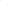 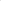 1.4. Целью промежуточной аттестации является:- установление фактического уровня знаний и практических умений и навыков;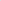 - соотнесение этого уровня требованиям и нормам, заложенным в реализуемых программах; - контроль выполнения дополнительной образовательной программы спортивной подготовки.ПОРЯДОК ПРОВЕДЕНИЯ ТЕКУЩЕГО КОНТРОЛЯ2.1. Текущий контроль проводится с целью определения показателей учебно-тренировочной и соревновательной деятельности, определения уровня физического развития, физической подготовленности, функциональных возможностей обучающихся.Текущему контролю подвергаются обучающиеся всех групп Учреждения. Форму контроля определяет тренер-преподаватель с учетом контингента, содержания программного материала. На основании результатов вносятся коррективы в учебно-тренировочный процесс.Основными задачами проведения текущего контроля являются:- определение уровня специальной физической и технико-тактической подготовленности обучающихся;- осуществление контроля определяющего эффективность подготовки обучающихся на всех этапах дополнительной образовательной программы спортивной подготовки.2.3. Текущий контроль осуществляется во время проведения учебно-тренировочных занятий: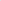 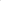 тренерами-преподавателями;инструкторами-методистами, администрацией Учреждения с целью административного контроля.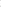 	2.4.	В качестве результатов текущего контроля анализируются следующие показатели: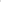 результат участия в соревнованиях;результат выполнения контрольных тестов.2.5. Основными формами текущего контроля являются: - контрольные игры и соревнования; - контрольное тестирование.ПОРЯДОК ПРОВЕДЕНИЯ ПРОМЕЖУТОЧНОЙ АТТЕСТАЦИИ3.1.  Промежуточной аттестации подлежат все обучающиеся Учреждения, где определяют соответствие уровня подготовки обучающихся требованиям реализуемых дополнительных образовательных программ спортивной подготовки.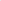 3.2.  Промежуточная аттестация проводится с целью определения показателей учебно-тренировочной и соревновательной деятельности обучающихся; осуществления перевода обучающихся на следующий этап (период) обучения.3.3.  Промежуточная аттестация проводится в форме приема контрольно-переводных нормативов (далее - КПН) и  осуществляется по итогам выполнения части программы в конце календарного (учебного) года (один раз в год).3.4. Для приема контрольно-переводных нормативов (далее - КПН) в Учреждении приказом директора создается комиссия и устанавливаются сроки приема КПН.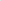 	3.5.	Организация работы комиссии: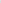 3.5.1. Комиссия действует в соответствии с законодательством РФ, Уставом Учреждения и настоящим Положением.3.52. Комиссия создается с целью регулирования процесса сдачи КПН в Учреждении и выполняет следующие задачи: организовывает и отслеживает своевременную сдачу КПН, согласно утвержденного директором Учреждения графика;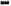 - выявляет соответствие результатов КПН нормам, утвержденным дополнительными образовательными программами спортивной подготовки;- подводит итоги сдачи КПН.3.53. В состав комиссии входят: заместитель директора, инструкторы- методисты, тренеры-преподаватели.3.5.4. После каждого приема нормативов комиссией заполняется протокол выполнения КПН, которая подписывается председателем и членами комиссии.3.6. При сдаче КПН в столбце протокола «Отметка о переводе» ставится отметка «сдал», «не сдал».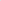 3.7. КПН и теоретическое тестирование считаются сданными, если занимающийся выполнил не менее 100% заданий.3.8. Перевод на следующий год (этап) обучения по дополнительной образовательной программе спортивной подготовки оформляется приказом директора на основании выполнения нормативных требований реализуемых программ.РАССМОТРЕНОна заседании педагогического советаКОГАУ ДО «СШ «Салют»протокол __________от «____» ______________ 2023 гУТВЕРЖДАЮ:Директор КОГАУ ДО «СШ «Салют» ________________ Н.В. Морозова«___» _______________2023 г.